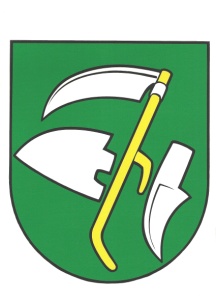 OBEC  DOLNÉ  MLADONICE V zmysle § 6 a § 4, ods. 3 písm. f) a n) zákona SNR č. 369/1990 Zb. o obecnom zriadení v znení neskorších predpisov  a zákona NR SR č. 131/2010 Z.z. o pohrebníctve v znení neskorších predpisov  v y d á v a   totoVŠEOBECNE  ZÁVAZNÉ  NARIADENIE  OBCEč. 5/2012o prevádzkovom poriadku pohrebiska a domu smútku.Schválené uznesením č. 72/2012 na zasadnutí OZ obce Dolné Mladonice dňa 30.3.2012.Platné od 15. apríla 2012 a následné roky.PREVÁDZKOVÝ  PORIADOK  POHREBISKA  A DOMU  SMÚTKUČlánok 1Úvodné ustanovenieObec Dolné Mladonice (ďalej „obec“) podľa § 4 ods. 1 a 3 zákona SNR č. 369/1990 Zb. o obecnom zriadení v znení neskorších predpisov a príslušných ustanovení zákona NR SR č. 131/2010 Z.z. o pohrebníctve vydáva tento „Prevádzkový poriadok pohrebiska a domu smútku“ ako záväzný právny predpis. Prevádzkový poriadok pohrebiska je vydávaný so súhlasom Regionálneho úradu verejného zdravotníctva so sídlom vo Zvolene.Úcta k pamiatke zosnulých a spoločenské poslanie pohrebiska ako verejných zdravotno-technických zariadení, určených k pietnemu pochovaniu zosnulých, alebo k ukladaniu ich spopolnených pozostatkov spôsobom zodpovedajúcim zdravotným predpisom prikazujú, aby pohrebisko bolo udržiavané v takom stave, ako to zodpovedá ušľachtilým ľudským vzťahom a aby sa pri ich používaní dodržiavali zdravotné a iné právne predpisy.Prevádzkový poriadok pohrebiska a domu smútku je záväzný pre všetkých návštevníkov, účastníkov pohrebov, osoby vykonávajúce akékoľvek práce súvisiace s prevádzkou pohrebiska, úpravou a údržbou hrobov a pomníkov na pohrebisku. Článok 2Prevádzkovateľ pohrebiska a domu smútkuPohrebisko prevádzkuje spoločnosť BELA, s.r.o, Svätotrojičné  nám 5, 963 01 Krupina,IČO: 36 024 864, štatutárny zástupca Anna Beláková – konateľka spoločnosti. Prevádzkovateľ sa dohodol so zriaďovateľom na základe zmluvy o prevádzkovaní pohrebiska, že zriaďovateľ (obec, ďalej len obec) bude vykonávať niektoré činnosti na pohrebisku namiesto prevádzkovateľa.  Dom smútku prevádzkuje zriaďovateľ Obec Dolné Mladonice, IČO:  00648141 (ďalej len obec). V prípade, že dom smútku je prenajatý, prevádzkuje ho nájomca na základe zmluvy o prenajme. Obec uzatvára zmluvy o prenajme hrobových miest (hrobov) s obstarávateľmi pohrebu alebo blízkymi príbuznými zomrelého.Obec vedie evidenciu hrobových miest, ktorá obsahuje:meno a priezvisko osoby, ktorej pozostatky sú uložené v hrobe,dátum uloženia telesných pozostatkov a číslo hrobového miesta,meno, priezvisko, adresa pobytu nájomcu hrobu (fyzickej alebo právnickej osoby),Článok 3Prevádzka pohrebiskaPohrebisko je pietne miesto, ktoré si vyžaduje aby sa na ňom všetci jeho návštevníci počas smútočných obradov, návštev domu smútku, hrobu, správali s rešpektom, dodržiavali ticho a verejný poriadok a tým úctu k blízkym pozostalým a všetkým zomrelým občanom.Pohrebisko je bežne prístupný verejnosti, vchody sa nezamykajú, od občanov sa žiada, aby uzatvárali vstupné bránky a tým zabránili vstupu nežiaducich domácich zvierat.Počas vykonávania prác a služieb na pohrebisku nie je dovolené používať alkoholické nápoje, návykové látky, robiť hluk, odkladať odpadky a iné veci mimo určené miesto (kontajner), vodiť psov alebo púšťať iné zvieratá.V celom objekte pohrebiska je zakázané používať a jazdiť na bicykli, kolobežke a hrať loptové hry.Zakázaný je voľný prechod cez pohrebisko (krátenie si cesty), používanie vody z vodovodu na zásobovanie domácnosti, vynášanie smetí a domového odpadu do kontajnera umiestneného pri pohrebisku alebo akékoľvek zneužívanie verejných služieb, ktoré obec zabezpečuje v súvislosti s prevádzkou pohrebiska.Obec je oprávnená odstrániť vence, kytice, ktoré po zvädnutí rušia estetický vzhľad pohrebiska, napriek tomu, že je povinnosť nájomcu hrobu.Obec na polievanie hrobov zabezpečila vhodné nádoby, ktoré sú trvale umiestnené pri zdroji vody, nie je dovolené ich umiestňovať priamo pri hrobe alebo odnášať z pohrebiska.Pri zapaľovaní svietidiel (sviečky, kahance a pod.) sú návštevníci pohrebiska povinní dodržiavať bezpečnostné predpisy vyplývajúce zo zákona č. 314/2001 Z.z. o ochrane pred požiarmi v znení neskorších predpisov.Obec na pohrebisku umiestnila lavičky slúžiace pre oddych a pietnu spomienku návštevníkov pohrebiska, verí, že občania a návštevníci pohrebiska ich nebudú poškodzovať a ničiť. Článok 4Prevádzka domu smútkuDom smútku slúži na uloženie ľudských pozostatkov v chladiacom zariadení až do vykonania pohrebného obradu (pohrebu) a plní funkciu pre vykonanie dôstojnej rozlúčky so zomrelým (smútočný pohrebný obrad). Ľudské pozostatky uložené v chladiacom zariadení musia byť pochované do 14 dní od úmrtia, s výnimkou prípadoch, ktoré určuje zákon.Ľudské pozostatky, ktoré nie sú uložené v chladiacom zariadení sa musia pochovať do 96 hodín od úmrtia, nie však pred uplynutím 48 hodín od úmrtia.Obec poskytuje dom smútku na uloženie telesných pozostatkov a vykonanie smútočného obradu za odplatu.Pochovanie zomrelých sa koná v čase dohodnutom s prevádzkovateľom pohrebnej služby a organizátorom smútočných obradov.Článok 5Prenájom miesta na pohrebiskuObec prenajíma hrobové miesta jednotlivým žiadateľom - nájomcom na dobu neurčitú odo dňa pochovania, na základe plánu hrobových miest na pohrebisku.Právo na miesto sa preukazuje potvrdenkou o zaplatení a záznamom v evidencii podľa čl. 2 ods. 3.Nájomca môže obec požiadať o určenie hrobového miesta s rodinnou tradíciou (v rodinnom hrobe) alebo bez bližšieho určenia.Hrob na ukladanie ľudských pozostatkov musí spĺňať tieto požiadavky:hĺbka hrobu pre dospelú osobu a dieťa staršie ako 10 rokov musí byť najmenej 1,6 m, pre dieťa a mladšie ako 10 rokov najmenej 1,2 m,bočná vzdialenosť medzi jednotlivými hrobmi musí byť najmenej 0,3 m,Ľudské pozostatky musia byť uložené v hrobe najmenej do uplynutia tlecej doby, ktorá je najmenej 10 rokov.Pred uplynutím tlecej doby sa môžu do toho istého hrobu uložiť ďalšie ľudské pozostatky uložené nad sebou, keď vrstva uľahnutej zeminy nad rakvou bude najmenej 1 meter; pri uložení v dvoj hrobe vedľa seba bez obmedzenia.Pred uplynutím tlecej doby možno vykonať exhumáciu telesných pozostatkov len na základe povolenia hygienika. O žiadosti pozostalých rozhodne obec, pričom náklady v celom rozsahu hradí žiadateľ.Článok 6Práva k nájmu hrobového miestaUloženie zomrelej osoby do existujúceho hrobu preukáže nájomca hrobu potvrdením o zaplatení nájmu. Pri úmrtí nájomcu prechádza jeho právo na osoby blízke (manžel/ka, deti).Pôvodný nájomca hrobu nie je oprávnený previesť nájom hrobu na inú osobu ako uvedenú v ods. 1.Ak uplynie doba nájmu (článok 5), zanikne právo k miestu ak:hrobové miesto nie je udržiavané v dobrom stave,hrobové miesto narušuje estetiku pohrebiska,neprihlási sa rodina zomrelého alebo nemožno nájsť pozostalých,nájomca sa práva k hrobu vzdal alebo vyžaduje si to spoločenský záujem obce,Po zániku práva k miestu, ak nebude možné hrob ponechať v pôvodnom stave a na pôvodnom mieste, obec hrob a jeho príslušenstvo odstráni. Článok 7Úprava hrobového miestaNa základe nájmu hrobového miesta má nájomca právo zriadiť na prenajatom mieste (hrob), uložiť doň telesné pozostatky mŕtveho (alebo urnovú schránku), upraviť jeho povrch a postaviť pomník.Právo vykonať hrob a vykonať pohrebné služby má prevádzkovateľ čl. 2 ods. 1, ktorý túto činnosť vykonáva na základe oprávnenia so súhlasom obce.Pri vyhotovení stavby alebo úprave hrobu musí prevádzkovateľ pohrebnej služby a nájomca hrobu dodržať rozmery hrobu:jedno hrob pre dospelú osobu má rozmery 		110 x 245 cm,dvoj hrob pre dospelých má rozmery			210 x 245 cm,hrob pre dieťa do 14 rokov má rozmery			 90 x 200 cm,hrob pre dieťa do 6 rokov má rozmery			 80 x 140 cm,pre urnu má rozmery					100 x 100 cm,              Uvedená plocha ohraničuje priestor obrubníka a pomníka hrobu.Hĺbka hrobu na uloženie rakvy s telesnými pozostatkami je 1,6 m, pri predpokla- danom uložení ďalšieho zomrelého (nad sebou) musí byť hĺbka hrobu 2,2 m.Nájomca hrobového miesta je povinný hrob udržiavať tak, aby jeho vzhľad nepôsobil esteticky  rušivo vo vzťahu k okolitým hrobom a celému prostrediu pohrebiska. Užívanie hrobového miesta nesmie narúšať okolie prenajatému hrobu.Článok 8Cenník služieb na pohrebiskuZa prenájom chladiarenského zariadenia v dome smútku a použitie obradnej miestnosti počas smútočného obradu je stanovený poplatok:do troch dní 		3,40 €,nad tri dni		8,30 €, Cena nájomného za užívanie práva k hrobu je stanovená:jedno hrobové miesto (jedno hrob)			1,70 €,dve hrobové miesta (dvoj hrob)				3,40 €,detský hrob (dieťa do 10 rokov)				0,50 €,urna							0,75 €,Cena nájomného je stanovená na dobu neurčitú.Článok 9Záverečné ustanoveniaPorušenie ustanovení tohto Prevádzkového poriadku pohrebiska a domu smútku  je priestupkom podľa § 48 zákona SNR č. 372/1990 Zb. o priestupkoch v znení neskorších predpisov. Za porušenie povinnosti, ktoré sú v rozpore Prevádzkovým poriadkom pohrebiska a domu smútku, môže starosta obce uložiť pokutu do výšky 66 €, podľa miery zavinenia, pričom § 13 ods. 3 zákona SNR č. 369/1990 Zb. o obecnom zriadení, a osobe oprávnenej na podnikanie v priestoroch pohrebiska pokutu až do výšky 664 €.Výnos pokút uložených obcou je príjmom rozpočtu obce.Nad dodržiavaním tohto VZN je poverený hlavný kontrolór obce.Prevádzkový poriadok pohrebiska a domu smútku nerieši prípady iných ľudských pozostatkov, ktoré vyplývajú z § 4 z príslušného zákona (predčasne narodeného dieťatka, potrateného ľudského plodu, neznámeho mŕtveho, pozostatkov cudzinca), ktoré možno posudzovať a vecne riešiť.Eduard Roganskýstarosta obce